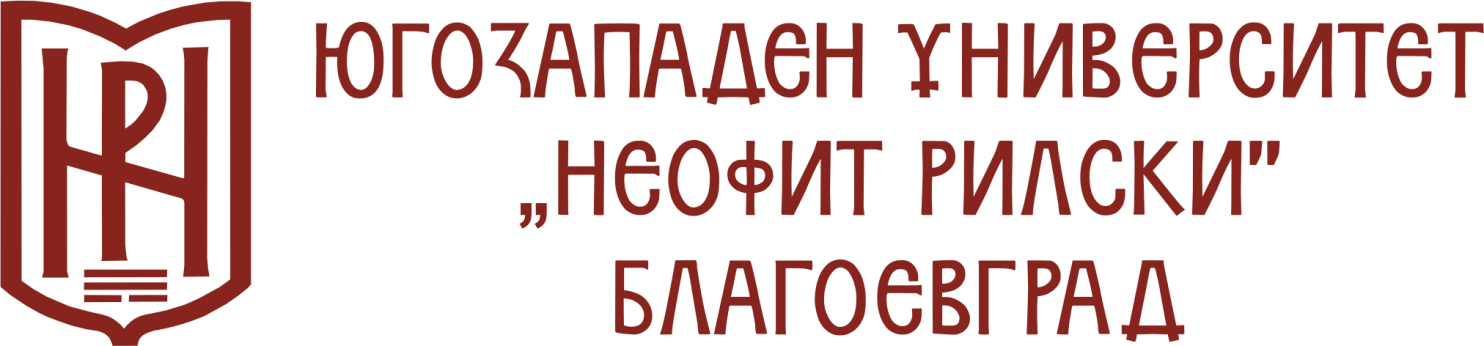 Студентка от ЮЗУ „Неофит Рилски“ е лауреат на международен фолклорен конкурсХристина Ненкова от първи курс, специалност „Изпълнителско изкуство“ в катедра „Музика“ на Югозападния университет „Неофит Рилски“, бе отличена с диплом „Лауреат I степен“ и медал на 10-ия Международен фолклорен фестивал „Атлиманска огърлица“, който се проведе в Китен. Студентката от класа по народно пеене на доц. д-р Бинка Добрева изпълни „Боряна мома“ по музика и аранжимент на Александър Райчев, текст: доц. д-р Бинка Добрева и традиционната народна песен „Ой вакла Яно“. Тя впечатли с изпълненията си 8-членното жури с председател проф. д.изк. Лозанка Пейчева от Българската академия на науките. 